KUD SVOBODA MIRNAŽenski pevski zbor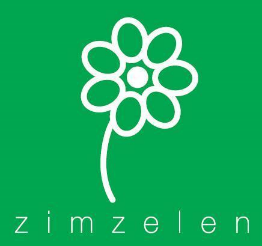 ZREILO JE ŽITOkoncert ob 25-letnici delovanja zborasobota, 18. novembra 2017, ob 18. uriKulturni dom Partizan MirnaGostje: PRELOŠKI MUZIKANTI Povezovanje:BARICA KRALJEVSKI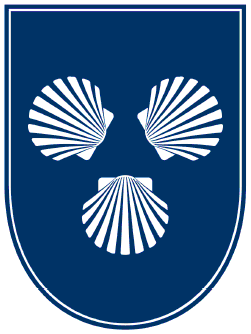 Lepo vabljeni.	               Vstop prost. 			  Koncert omogoča Občina Mirna. 